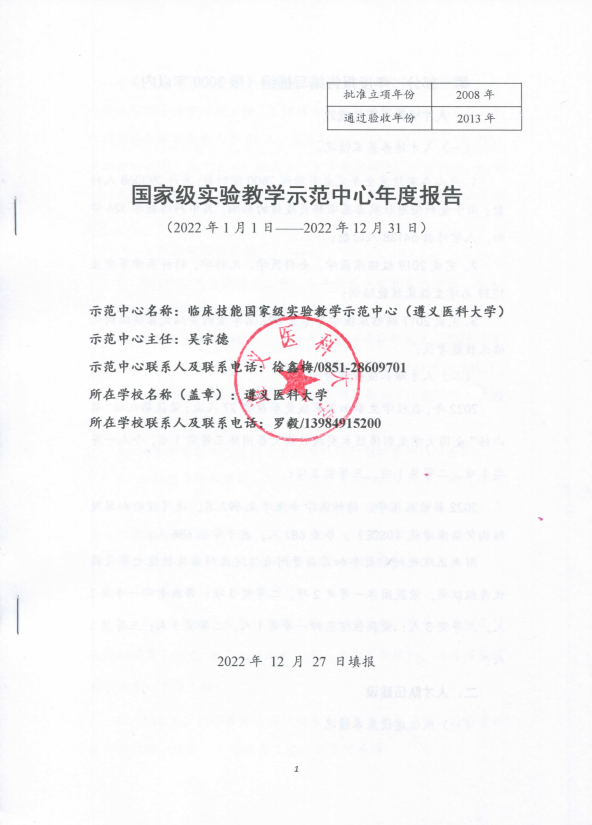 第一部分  年度报告编写提纲（限3000字以内）一、人才培养工作和成效（一）人才培养基本情况。1、中心各实验室全年完成实验课7800学时数,共计393068人时数；由于受新型冠状病毒感染肺炎疫情的影响，其中网络教学326学时，人学时数54138人时数；2、完成2019级临床医学、全科医学、儿科学、精神医学等专业1239名学生临床技能培训；3、完成2017级临床医学等专业692名学生的多站式客观结构化临床技能考试；（二）人才培养成效评价等。2022年，我校学生参加国家级竞赛获奖27人次；荣获第九届“泰山杯”全国大学生影像技术实践技能大赛团体三等奖1项，个人一等奖1项，二等奖1项，三等奖3项；2022届临床医学、精神医学专业学生692名，通过理论和客观结构化临床考试（OSCE），毕业687人，授予学位686人。附属医院规培学员参加首届贵州省住院医师临床技能大赛荣获优秀组织奖，荣获团体一等奖2项，二等奖3项；带教老师一等奖2人，二等奖3人；荣获住院医师一等奖1人，二等奖5人；三等奖5人;人才队伍建设（一）队伍建设基本情况学校、附属医院重视中心管理队伍的配备与建设，2022年，任命辛志军博士为中心副主任、王涛博士为临床技能实验室副主任。中心现有专职实验教学人员34人，高级职称占50%，硕、博占58.83%；兼职实验教学人员116人，组成了一支专兼职结合、职责明确、队伍相对稳定、结构合理、教风优良、治学严谨、勇于探索的实验教学团队。（二）队伍建设的举措1、抓好中心人员的培训工作，每年派出一定数量的教师、技术人员进修和培训，以增强教师的教学能力。2、注重青年教师的培养，鼓励青年教师攻读研究生，2022年度攻读硕士学位22人，博士学位37人。鼓励和支持教学科研能力较强、临床经验丰富的教师参与实验教学，以适应培养高素质应用型人才的要求。3、注重实验技术人员综合素质的提高和创新思维的培养。4、加强教学团队建设，培养可持续发展的教学队伍，建设由教学水平高、学术造诣深的教授领衔、副教授、讲师、助教及教辅人员组成的教学团队，形成一支素质好、教学水平高、职称结构、学历结构、年龄结构合理、可持续发展的临床技能实验教学队伍。（三）教学队伍建设成效显著1、荣获省级教学成果特等奖1项（创建医教、校地、家校全科医学协同育人模式 培养扎根西部医学人才十年实践），推荐国家级教学成果一等奖1项；2、2022年，获得贵州省科学技术进步奖二等奖2项、获得贵州医学科技奖一等奖、二等奖各1项、三等奖4项；3、荣获遵义医科大学第一届本科教学成果奖一等奖1项，三等奖2项；4、2022年5月，医院任命王涛博士为临床技能实验室副主任；12月，学校任命辛志军博士为临床技能实验教学中心副主任；5、吴宗德、杨春丽被聘为第一届西部临床医学教育联盟医学模拟教学专家委员会委员;徐鑫梅被聘为专家委员会秘书，徐鑫梅被聘为中国医学模拟教学联盟气道管理专业委员会首届委员，王涛、李庆钰被聘为虚拟仿真专业委员会首届委员。6、中心专兼职教师共14名获得遵义医科大学第二批“12345未来人才培养计划”，未来临床名医11人、未来科技菁英1人（未来教学名师1人、未来医技名匠1人。三、教学改革与科学研究（一）教学改革立项、进展、完成等情况。1、教学改革立项28项，其中省部级项3项，院校级项目25项，年度结题40项；2、在省级以上期刊发表教学、教改文章共计24篇，其中核心期刊1篇，国家级期刊6篇。（二）科学研究等情况。2022年，中心专兼职教师共承担国家自然科学基金共16项，省级课题共27项，科研经费共805万元，发表各级各类科研文章共49篇，其中SCI收录27篇；中心专兼职教师获批贵州省科技创新团队建设项目2项。四、信息化建设、开放运行和示范辐射（一）信息化资源、平台建设，人员信息化能力提升等情况。OSCE网络管理系统、实验室网络管理与教学系统、临床思维训练系统运行正常，定期对临床技能实验教学中心网站以及各实验室网页数据及内容进行更新；（二）开放运行、安全运行等情况。1、中心实验室开放运行情况中心各实验室共计开放43613人学时；完成附属医院规培学员参加2022年全省规培技能竞赛相关培训共264学时；完成2022年度附院住院医师规范化培训结业考试考前培训230人次；完成2022年度附属医院住院医师规范化培训执业医师考试的相关技能培训303人次；完成2022级附属医院并轨专硕学员培训共计326人次；完成附属医院招考工作人员200人次技能考试。2、中心实验室安全运行情况学校、中心及各实验室重视实验室安全培训及教育，定期对各实验室进行安全督查，实验室运行正常，利用学校虚拟仿真实验教学平台及实验课前等对学生进行实验室安全培训及教育，全年累计9000人次，未发生实验室安全事故。（三）对外交流合作、发挥示范引领、支持中西部高校实验教学改革等情况。1、完成2022年度第一临床学院、检验医学院、影像医学院等研究生复试网络面试场地准备工作；协助第一临床学院完成2022年职称晋升教学测评场地准备，共计200余人参加测评；2、完成贵州省住院医师规范化培训结业考试771人次，完成贵州省助理全科医生培训结业考试312人次，完成国家执业医师资格考试实践技能考试（临床类别）共计1800人次；3、完成附属医院组织人事处组织的公开招考面试场地准备，共计200余人次参加面试；完成2022年专科医师规范化培训结业临床实践能力考核，共有7名专培学员参加考核。4、协助附属医院眼科举办贵州省“复明11号”项目首期基层防盲治盲白内障超声乳化培训班，来自省内10家基层医院的10名眼科医生接受了白内障超声乳化手术技能、理论及实践操作的培训。5、完成附属医院2021级规培年度技能考核412名考生的实践技能考试任务；6、完成贵州省2022年国家医师资格考试实践技能考试（临床类别）第一期考官执考能力培训班，全省共78名考官参加了为期4天的培训；7、组织中心工作人员参加国家医考中心组织的“2022年临床、口腔类别实践技能考试机考系统培训”（视频会）、国家级实验教学示范中心联席会临床/公卫学科组工作会（视频会）、西部临床医学教育联盟2022学术年会（视频会）等共计50人次；8、接待国家卫生健康委科教司、海南医学院、贵州省卫健委、贵州医科大学附属医院、贵州省人民医院、黔东南州人民医院等领导、专家参观考察调研，2022年贵州省助理全科师资培训班120余名学员参观考察。五、示范中心大事记国家卫生健康委科教司司长杨青一行到遵义医科大学临床技能实验教学中心考察调研（遵义医科大学附属医院官方网站，发表时间2022年7月4日）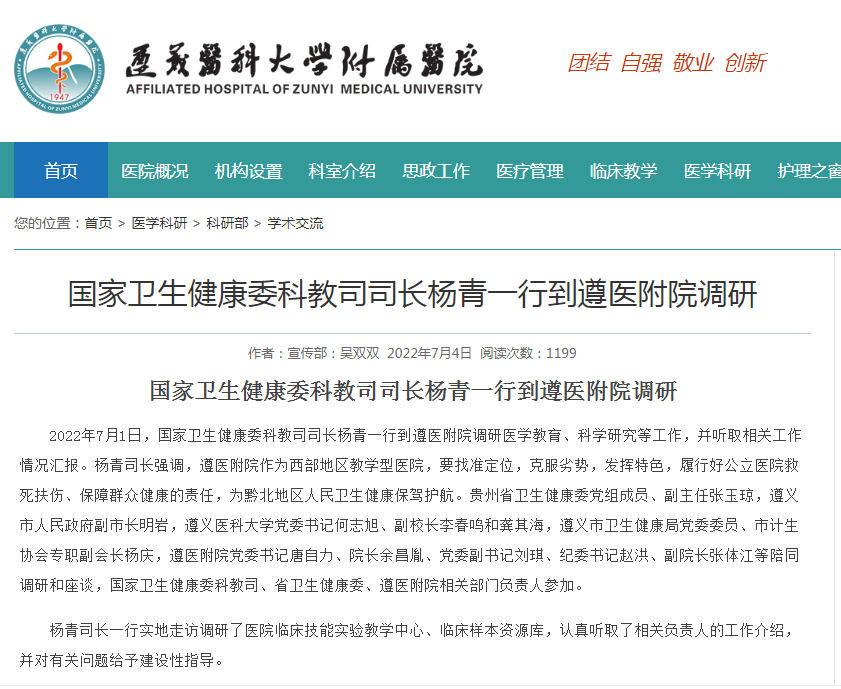 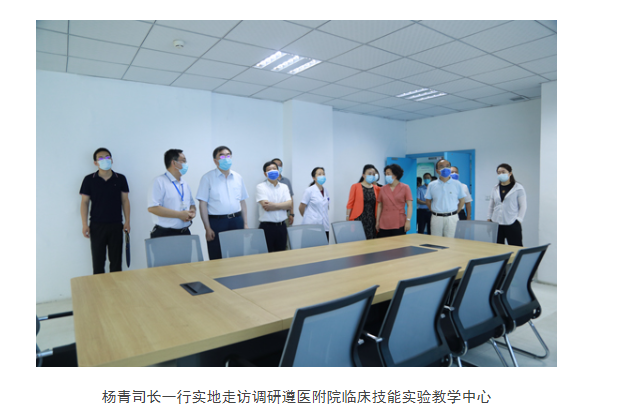 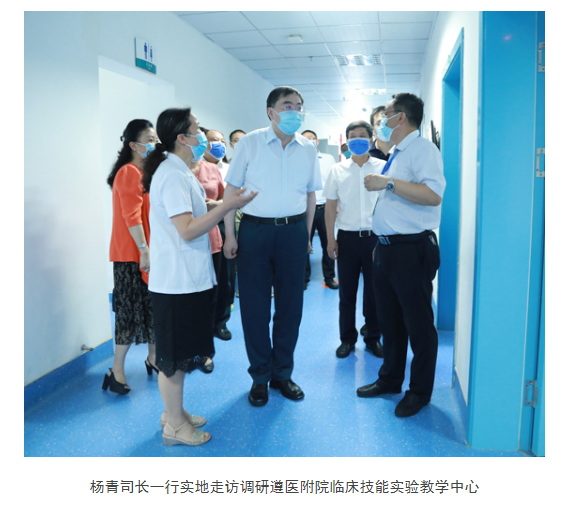 其它对示范中心发展有重大影响的活动等。1、2022年9月1日贵阳突发新冠疫情后，在医院党委的统一部署和安排下，规培学员第二党支部积极响应，抽调党员17名，入党积极分子3名，奔赴贵阳开展医疗“援筑”行动。到达“筑城”贵阳后，遵照操作规范、严格防护、互相监督的原则，全体人员在做好自身防护培训指导下，于9月3日至9月8日期间在观山湖区金华镇、世纪城等区域开展核酸采集工作，6天时间里与其他医务人员一道共完成采样量约24000人次。9月9日，因工作需要，全体党员转战至南明区花果园高风险区域开展上门核酸采集任务，共完成上门核酸采集约12100户，36300人次。作为党员医务工作者应不忘初心，牢记“大医精诚”的使命，让遵医精神在每一代遵医人身上继承、弘扬。2、9月15日晚，按照省委、省政府统一部署安排，我校组织143名学生支援息烽。其中，2018级临床医学专业43名医学生志愿者，由第一临床学院副院长王东红、辅导员徐继平带队，与护理、麻醉、影像、助产等专业师生一道，奔赴贵阳市息烽县支援全员核酸采集工作。9月16日凌晨抵达息烽县城。当日，师生们在息烽县人民医院及中医院分别接受了核酸采集、穿脱防护服、职业防护等专项培训。9月16日晚同学们便分批奔赴息烽县街道及乡镇的不同点位。17日0:10起有序地开展核酸采集，持续工作3 ~ 7小时不等。同学们面对陌生的环境、夜间的疲惫和上门采样的艰辛，没有犹豫和退却，虚心向点位医务人员请教，充分发扬遵医精神，优质高效地完成了9月17日及18日两轮核酸采集任务，共采集了2万余份核酸样本，提高了息烽县全员核酸检测效率，为护佑当地人民健康做出了积极贡献。受到了县领导和医务人员的称赞，得到了广大息烽人民的认可。示范中心存在的主要问题1、2022年因新冠肺炎疫情影响，中心安排、组织教师及管理人员到外参加学术会议、培训等次数较少；2、中心对外宣传力度有待进一步加强。七、所在学校与学校上级主管部门的支持1、2022年学校投入58.22万元用于中心的实验教学；2、遵医附院投入70万元用于2022年国家医师资格考试实践技能（临床类别）考试运行；3、2022年，学校投入20万元用于中心OSCE的升级改造（硬件部分）。注意事项及说明：1.文中内容与后面示范中心数据相对应，必须客观真实，避免使用“国内领先”、“国际一流”等词。2.文中介绍的成果必须有示范中心人员（含固定人员和流动人员）的署名，且署名本校名称。3.年度报告的表格行数可据实调整，不设附件，请做好相关成果支撑材料的存档工作。第二部分 示范中心数据（数据采集时间为 2022年1月1日至12月31日）一、示范中心基本情况注：（1）表中所有名称都必须填写全称。（2）主管部门：所在学校的上级主管部门，可查询教育部发展规划司全国高等学校名单。人才队伍基本情况（一）本年度固定人员情况注：（1）固定人员：指高等学校聘用的聘期2年以上的全职人员，包括教学、技术和管理人员。（2）示范中心职务：示范中心主任、副主任。（3）工作性质：教学、技术、管理、其他。具有多种性质的，选填其中主要工作性质即可。（4）学位：博士、硕士、学士、其他，一般以学位证书为准。（5）备注：是否院士、博士生导师、杰出青年基金获得者、长江学者等，获得时间。（二）本年度流动人员情况注：（1）流动人员包括校内兼职人员、行业企业人员、海内外合作教学人员等。（2）工作期限：在示范中心工作的协议起止时间。（三）本年度教学指导委员会人员情况注：（1）教学指导委员会类型包括校内专家、外校专家、企业专家和外籍专家。（2）职务：包括主任委员和委员两类。（3）参会次数：年度内参加教学指导委员会会议的次数。三、人才培养情况（一）示范中心实验教学面向所在学校专业及学生情况注：面向的本校专业：实验教学内容列入专业人才培养方案的专业。（二）实验教学资源情况注：（1）实验项目：有实验讲义和既往学生实验报告的实验项目。（2）实验教材：由中心固定人员担任主编、正式出版的实验教材。（3）实验课程：在专业培养方案中独立设置学分的实验课程。（三）学生获奖情况注：（1）学生获奖：指导教师必须是中心固定人员，获奖项目必须是相关项目的全国总决赛以上项目。（2）学生发表论文：必须是在正规出版物上发表，通讯作者或指导老师为中心固定人员。（3）学生获得专利：为已批准专利，中心固定人员为专利共同持有人。四、教学改革与科学研究情况（一）承担教学改革任务及经费注：此表填写省部级以上教学改革项目/课题。（1）项目/课题名称：项目管理部门下达的有正式文号的最小一级子课题名称。（2）文号：项目管理部门下达文件的文号。（3）负责人：必须是示范中心人员（含固定人员和流动人员）。（4）参加人员：所有参加人员，其中研究生、博士后名字后标注*，非本中心人员名字后标注＃。（5）经费：指示范中心本年度实际到账的研究经费。（6）类别：分为a、b两类，a类课题指以示范中心人员为第一负责人的课题；b类课题指本示范中心协同其他单位研究的课题。（二）研究成果1.专利情况注：（1）国内外同内容的专利不得重复统计。（2）专利：批准的发明专利，以证书为准。（3）完成人：必须是示范中心人员（含固定人员和流动人员），多个中心完成人只需填写靠前的一位，排名在类别中体现。（4）类型：其他等同于发明专利的成果，如新药、软件、标准、规范等，在类型栏中标明。（5）类别：分四种，独立完成、合作完成-第一人、合作完成-第二人、合作完成-其他。如果成果全部由示范中心人员完成的则为独立完成。如果成果由示范中心与其他单位合作完成，第一完成人是示范中心人员则为合作完成-第一人；第二完成人是示范中心人员则为合作完成-第二人，第三及以后完成人是示范中心人员则为合作完成-其他。（以下类同）。2.发表论文、专著情况注：（1）论文、专著均限于教学研究、学术期刊论文或专著，一般文献综述、一般教材及会议论文不在此填报。请将有示范中心人员（含固定人员和流动人员）署名的论文、专著依次以国外刊物、国内重要刊物，外文专著、中文专著为序分别填报。（2）类型：SCI（E）收录论文、SSCI收录论文、A&HCL收录论文、EI Compendex收录论文、北京大学中文核心期刊要目收录论文、南京大学中文社会科学引文索引期刊收录论文（CSSCI）、中国科学院中国科学引文数据库期刊收录论文（CSCD）、外文专著、中文专著；国际会议论文集论文不予统计，可对国内发行的英文版学术期刊论文进行填报，但不得与中文版期刊同内容的论文重复。（3）外文专著：正式出版的学术著作。（4）中文专著：正式出版的学术著作，不包括译著、实验室年报、论文集等。（5）作者：多个作者只需填写中心成员靠前的一位，排名在类别中体现。3.仪器设备的研制和改装情况注：（1）自制：实验室自行研制的仪器设备。（2）改装：对购置的仪器设备进行改装，赋予其新的功能和用途。（3）研究成果：用新研制或改装的仪器设备进行研究的创新性成果，列举1－2项。4.其它成果情况注：国内一般刊物：除“（二）2”以外的其他国内刊物，只填汇总数量。五、信息化建设、开放运行和示范辐射情况（一）信息化建设情况（二）开放运行和示范辐射情况1.参加示范中心联席会活动情况2.承办大型会议情况注：主办或协办由主管部门、一级学会或示范中心联席会批准的会议。请按全球性、区域性、双边性、全国性等排序，并在类型栏中标明。3.参加大型会议情况注：大会报告：指特邀报告。4.承办竞赛情况注：竞赛级别按国家级、省级、校级设立排序。5.开展科普活动情况6.承办培训情况注：培训项目以正式文件为准，培训人数以签到表为准。（三）安全工作情况注：安全责任事故以所在高校发布的安全责任事故通报文件为准。如未发生安全责任事故，请在其下方表格打钩。如发生安全责任事故，请说明伤亡人数。示范中心名称示范中心名称临床技能国家级实验教学示范中心（遵义医科大学）临床技能国家级实验教学示范中心（遵义医科大学）临床技能国家级实验教学示范中心（遵义医科大学）临床技能国家级实验教学示范中心（遵义医科大学）临床技能国家级实验教学示范中心（遵义医科大学）临床技能国家级实验教学示范中心（遵义医科大学）临床技能国家级实验教学示范中心（遵义医科大学）所在学校名称所在学校名称遵义医科大学遵义医科大学遵义医科大学遵义医科大学遵义医科大学遵义医科大学遵义医科大学主管部门名称主管部门名称贵州省教育厅贵州省教育厅贵州省教育厅贵州省教育厅贵州省教育厅贵州省教育厅贵州省教育厅示范中心门户网址示范中心门户网址http://jnzx.zmu.edu.cn/http://jnzx.zmu.edu.cn/http://jnzx.zmu.edu.cn/http://jnzx.zmu.edu.cn/http://jnzx.zmu.edu.cn/http://jnzx.zmu.edu.cn/http://jnzx.zmu.edu.cn/示范中心详细地址示范中心详细地址遵义市汇川区大连路149号（遵义医科大学附属医院）遵义市汇川区大连路149号（遵义医科大学附属医院）遵义市汇川区大连路149号（遵义医科大学附属医院）遵义市汇川区大连路149号（遵义医科大学附属医院）邮政编码563000563000固定资产情况固定资产情况建筑面积16224.03㎡设备总值设备总值6200.00万元6200.00万元设备台数2030台   2030台   经费投入情况经费投入情况主管部门年度经费投入（直属高校不填）主管部门年度经费投入（直属高校不填）主管部门年度经费投入（直属高校不填）万元万元所在学校年度经费投入所在学校年度经费投入所在学校年度经费投入148.22万元序号姓名性别出生年份职称职务工作性质学位备注1吴宗德男1963.06教授中心主任管理学士2辛志军男1985.04教授中心副主任管理及教学博士2022.12任职3徐鑫梅女1983.05讲师管理教学硕士4侯宜均女1994.01中级技术学士　5张天久男1978.9副教授外科手术学实验室主任管理及教学博士6蒋平芳女1976.10讲师教学硕士7徐友仁男1963.07助理实验师技术无学位8刘彬男1983.03讲师教学硕士9吴琦女1988.08讲师技术硕士10沈雷男1988.06实验技师教学学士11廖鑫女1979.09教授诊断学实验室主任管理及教学博士12聂永胜男1968.06副教授教学学士13李娟女1974.10 副教授教学硕士14李嘉静女1985.10 讲师教学学士15彭虹女1987.06讲师教学硕士16陈丽女1985.08讲师技术硕士17王涛男1982.9副教授临床技能实验室副主任管理及教学博士2022.5.任职18杨春丽女1965.02教授管理及教学学士19李庆钰女1984.11讲师教学硕士20唐俊女1980.12主管护师技术学士21卢晏女1985.06主管护师技术学士22王万玲女1965.11教授护理学实验室主任管理及教学学士23张咏梅女1965.10教授教学学士24李昌秀女1979.04副教授教学硕士25王连红女1981.11副教授教学博士26潘红平女1970.09副教授教学学士27陈凌云女1982.12讲师教学学士28原凌燕女1974.01副教授教学硕士29郑喜兰女1981.09副教授教学硕士30胡蕖女1976.10讲师教学硕士31刘衡男1984.08教授医学影像学实验室主任管理及教学博士博士生导师32吕冰冰女1982.10助教管理学士33张红女1964.05教授麻醉学实验室主任管理及教学硕士34周雯静女1990.08讲师管理硕士序号姓名性别出生年份职称国别工作单位类型工作期限1孙得胜男1980.12副教授中国遵义医科大学校内兼职人员2022.1-2022.122廖文波男1963.11教授中国遵义医科大学校内兼职人员2022.1-2022.12 3龙仙萍女1980.12教授中国遵义医科大学校内兼职人员2022.1-2022.124刘雪梅女1983.12教授中国遵义医科大学校内兼职人员2022.1-2022.125傅小云男1972.9教授中国遵义医科大学校内兼职人员2022.1-2022.126张晗女1986.3讲师中国遵义医科大学校内兼职人员2022.1-2022.127 徐平男1963.9教授中国遵义医科大学校内兼职人员2022.1-2022.128吴海涛男1979.3教授中国遵义医科大学校内兼职人员2022.1-2022.129邓呈亮男1984.12教授中国遵义医科大学校内兼职人员2022.1-2022.1210苏薇女1986.4副教授中国遵义医科大学校内兼职人员2022.1-2022.1211朱蓉女1983.1教授中国遵义医科大学校内兼职人员2022.1-2022.1212钟正霞女1979.10副教授中国遵义医科大学校内兼职人员2022.1-2022.1213宋仁杰男1984.2讲师中国遵义医科大学校内兼职人员2022.1-2022.1214吴潦章男1986.2讲师中国遵义医科大学校内兼职人员2022.1-2022.1215胡权男1985.12讲师中国遵义医科大学校内兼职人员2022.1-2022.1216李涛浪男1980.8教授中国遵义医科大学校内兼职人员2022.1-2022.1217李伶俐女1988.8讲师中国遵义医科大学校内兼职人员2022.1-2022.1218姚声涛男1968.11教授中国遵义医科大学校内兼职人员2022.1-2022.1219周亮男1986.11教授中国遵义医科大学校内兼职人员2022.1-2022.1220王艳女1988.2讲师中国遵义医科大学校内兼职人员2022.1-2022.1221江君丽女1991.12讲师中国遵义医科大学校内兼职人员2022.1-2022.1222龚涛武男1984.4副教授中国遵义医科大学校内兼职人员2022.1-2022.1223李海男1985.11讲师中国遵义医科大学校内兼职人员2022.1-2022.1224宗兆婧女1987.11副教授中国遵义医科大学校内兼职人员2022.1-2022.1225曹仁康男1985.9讲师中国遵义医科大学校内兼职人员2022.1-2022.1226梁康女1990.9讲师中国遵义医科大学校内兼职人员2022.1-2022.1227李建国男1973.4教授中国遵义医科大学校内兼职人员2022.1-2022.1228喻安永男1975.8教授中国遵义医科大学校内兼职人员2022.1-2022.1229张旭女1985.11讲师中国遵义医科大学校内兼职人员2022.1-2022.1230刘宝茹女1987.8讲师中国遵义医科大学校内兼职人员2022.1-2022.1231李春燕女1989.9讲师中国遵义医科大学校内兼职人员2022.1-2022.1232黄晓飞女1992.8助教中国遵义医科大学校内兼职人员2022.1-2022.1233邓道维女1975.7副教授中国遵义医科大学校内兼职人员2022.1-2022.1234鲁生念女1988.8讲师中国遵义医科大学校内兼职人员2022.1-2022.1235段海真女1976.10副教授中国遵义医科大学校内兼职人员2022.1-2022.1236李堂江男1982.12副教授中国遵义医科大学校内兼职人员2022.1-2022.1237张贵萍女1970.9副教授中国遵义医科大学校内兼职人员2022.1-2022.1238成先锐女1983.5讲师中国遵义医科大学校内兼职人员2022.1-2022.1239范腾阳女1983.3讲师中国遵义医科大学校内兼职人员2022.1-2022.1240李颖女1982.9讲师中国遵义医科大学校内兼职人员2022.1-2022.1241杨艳女1983.12讲师中国遵义医科大学校内兼职人员2022.1-2022.1242梁园园女1983.5副教授中国遵义医科大学校内兼职人员2022.1-2022.1243袁萍女1978.10 副教授中国遵义医科大学校内兼职人员2022.1-2022.1244陈方男1985.10讲师中国遵义医科大学校内兼职人员2022.1-2022.1245史耿辉男1982.10讲师中国遵义医科大学校内兼职人员2022.1-2022.1246张春林男1984.3副教授中国遵义医科大学校内兼职人员2022.1-2022.1247冯永怀女1981.7教授中国遵义医科大学校内兼职人员2022.1-2022.1248陈艳女1964.11教授中国遵义医科大学校内兼职人员2022.1-2022.1249王海英女1971.12教授中国遵义医科大学校内兼职人员2022.1-2022.1250任娜娜女1992.9助教中国遵义医科大学校内兼职人员2022.1-2022.1251李春燕女1989.9讲师中国遵义医科大学校内兼职人员2022.1-2022.1252蔡玉兰女1994.2讲师中国遵义医科大学校内兼职人员2022.1-2022.1253杨媛女1988.2副教授中国遵义医科大学校内兼职人员2022.1-2022.1254陈成男1983.11教授中国遵义医科大学校内兼职人员2022.1-2022.1255周凛梅女1985.4讲师中国遵义医科大学校内兼职人员2022.1-2022.1256陆元兰女1980.4副教授中国遵义医科大学校内兼职人员2022.1-2022.1257陈攀科男1982.2副教授中国遵义医科大学校内兼职人员2022.1-2022.1258袁浩男1983.10副教授中国遵义医科大学校内兼职人员2022.1-2022.1259彭志元男1986.12讲师中国遵义医科大学校内兼职人员2022.1-2022.1260李露女1983.5讲师中国遵义医科大学校内兼职人员2022.1-2022.1261韩旭男1986.4讲师中国遵义医科大学校内兼职人员2022.1-2022.1262蒲涛男1981.1副教授中国遵义医科大学校内兼职人员2022.1-2022.1263饶习敏女1984.10副教授中国遵义医科大学校内兼职人员2022.1-2022.1264熊柳林女1991.4副教授中国遵义医科大学校内兼职人员2022.1-2022.1265王继伟男1993.7讲师中国遵义医科大学校内兼职人员2022.1-2022.1266郭毅男1985.10讲师中国遵义医科大学校内兼职人员2022.1-2022.1267程云男1986.6讲师中国遵义医科大学校内兼职人员2022.1-2022.1268杜作晨男1990.3讲师中国遵义医科大学校内兼职人员2022.1-2022.1269 王信男1984.7副教授中国遵义医科大学校内兼职人员2022.1-2022.1270白志勋男1985.3讲师中国遵义医科大学校内兼职人员2022.1-2022.1271覃松男1988.9讲师中国遵义医科大学校内兼职人员2022.1-2022.1272曹芳男1986.3副教授中国遵义医科大学校内兼职人员2022.1-2022.1273黄浩男1983.3副教授中国遵义医科大学校内兼职人员2022.1-2022.1274张琳女1991.9讲师中国遵义医科大学校内兼职人员2022.1-2022.1275张霞女1987.2讲师中国遵义医科大学校内兼职人员2022.1-2022.1276刘衡男1984.8教授中国遵义医科大学校内兼职人员2022.1-2022.1277何毅怀男1979.11讲师中国遵义医科大学校内兼职人员2022.1-2022.1278郎长会女1986.10讲师中国遵义医科大学校内兼职人员2022.1-2022.1279黄广涛男1987.1副教授中国遵义医科大学校内兼职人员2022.1-2022.1280梁小丽女1982.6讲师中国遵义医科大学校内兼职人员2022.1-2022.1281付豹男1982.11副教授中国遵义医科大学校内兼职人员2022.1-2022.1282郁艳艳男1983.5讲师中国遵义医科大学校内兼职人员2022.1-2022.1283徐祖才男1981.12教授中国遵义医科大学校内兼职人员2022.1-2022.1284牟海军女1978.12副教授中国遵义医科大学校内兼职人员2022.1-2022.1285肖顺娥女1987.6副教授中国遵义医科大学校内兼职人员2022.1-2022.1286王茜女1987.10讲师中国遵义医科大学校内兼职人员2022.1-2022.1287秦榜勇男1971.8教授中国遵义医科大学校内兼职人员2022.1-2022.1288潘小丽女1987.9讲师中国遵义医科大学校内兼职人员2022.1-2022.1289朱昭琼女1963.12教授中国遵义医科大学校内兼职人员2022.1-2022.1290金祝男1981.8教授中国遵义医科大学校内兼职人员2022.1-2022.1291王东红女1970.10教授中国遵义医科大学校内兼职人员2022.1-2022.1292顾延会女1983.10副教授中国遵义医科大学校内兼职人员2022.1-2022.1293刘玫女1988.1讲师中国遵义医科大学校内兼职人员2022.1-2022.1294邓婵翠女1988.12讲师中国遵义医科大学校内兼职人员2022.1-2022.1295李书俊男1987.3讲师中国遵义医科大学校内兼职人员2022.1-2022.1296刘达兴男1970.8教授中国遵义医科大学校内兼职人员2022.1-2022.1297金文虎男1982.8副教授中国遵义医科大学校内兼职人员2022.1-2022.1298刘海军男1982.3副教授中国遵义医科大学校内兼职人员2022.1-2022.1299成先锐女1983.5讲师中国遵义医科大学校内兼职人员2022.1-2022.12100李颖女1982.5副教授中国遵义医科大学校内兼职人员2022.1-2022.12101王德婧女1981.2教授中国遵义医科大学校内兼职人员2022.1-2022.12102曹嵩男1986.10副教授中国遵义医科大学校内兼职人员2022.1-2022.12103赵然尊男1980.5教授中国遵义医科大学校内兼职人员2022.1-2022.12104陈娅女1992.10助教中国遵义医科大学校内兼职人员2022.1-2022.12105任明强男1977.4教授中国遵义医科大学校内兼职人员2022.1-2022.12106肖华男1987.10讲师中国遵义医科大学校内兼职人员2022.1-2022.12107韩冲男1983.4讲师中国遵义医科大学校内兼职人员2022.1-2022.12108孙田静女1990.9助教中国遵义医科大学校内兼职人员2022.1-2022.12109谷宁男1990.7讲师中国遵义医科大学校内兼职人员2022.1-2022.12110郑泽兵男1988.2讲师中国遵义医科大学校内兼职人员2022.1-2022.12111高陆女1989.8讲师中国遵义医科大学校内兼职人员2022.1-2022.12112张小军男1978.10讲师中国遵义医科大学校内兼职人员2022.1-2022.12113谢睿女1984.10教授中国遵义医科大学校内兼职人员2022.1-2022.12114田茂强男1981.10副教授中国遵义医科大学校内兼职人员2022.1-2022.12115邢周雄男1985.12副教授中国遵义医科大学校内兼职人员2022.1-2022.12116吴必华男1986.4讲师中国遵义医科大学校内兼职人员2022.1-2022.12117孙文彬男1992.8高级工程师中国成都展宇科技有限公司行业企业人员2022.4.23-2022.7.5118赵智舜男1988.6高级工程师中国成都展宇科技有限公司行业企业人员2022.4.23-2022.7.5119张磊男1989.2高级工程师中国成都展宇科技有限公司行业企业人员2022.4.23-2022.7.5120胡家诚男1996.12高级工程师中国成都展宇科技有限公司行业企业人员2022.4.23-2022.7.5序号姓名性别出生年份职称职务国别工作单位类型参会次数1曹德品男1958.4教授主任委员中国哈尔滨医科大学外校专家2蒲丹女1968.2教授委员中国四川大学外校专家3舒涛男1972.5教授委员中国华中科技大学外校专家 4陆斌杰男1968.10教授委员中国上海交通大学外校专家 5许杰洲男1967.6教授委员中国汕头大学外校专家 6陈琦女1960.3教授委员中国遵义医科大学校内专家2022.9月去世7吴宗德男1963.6教授委员中国遵义医科大学校内专家序号面向的专业面向的专业学生人数人时数序号专业名称年级学生人数人时数1卓越医师班2019级1916722临床医学2019级770816203全科2019级10374164麻醉2019级124131445影像2019级75155006            精神2019级4934307儿科2019级6444808社会体育2019级393129临床医学（留学生）2019级25175010影技2019级891085811精神2020级84840012南山班2020级27351013儿科2020级1191190014法医2020级39390015麻醉2020级1211210016口腔2020级1691690017影像2020级188752018          临床、全科2020级160810291219           基础医学2020级3672020护理2020级   2201496021            助产2020级1371041222护理专升本2020级201562823影技2020级   1051124024影技（专升本）2020级50180025运动康复2020级58116026护理/助产2021级5123379227康复治疗2021级100200028临床药学/运动康复2020级/2021级1124032实验项目资源总数208个年度开设实验项目数208个年度独立设课的实验课程26门实验教材总数11种年度新增实验教材种学生获奖人数27人学生发表论文数4篇学生获得专利数项序号项目/课题名称文号负责人参加人员起止时间经费（万元）类别1PDCA循环和Peyton四步教学法在我校诊断学技能教学中应用及效果研究2022164陈丽许璇、彭虹、谭天海、聂永胜、李娟2022.8.15-2024.8.153b2以腰椎间盘突出症虚拟现实诊疗技术为例构建骨科疾病案例库及开展混合、沉浸式教学2022182曹广如2022.8.15-2024.8.153b3护理学临床实习融入课程思政教育的策略研究与实践2022168陈凌云张咏梅、邓仁丽、王连红2022.8.15-2024.8.153b序号专利名称专利授权号获准国别完成人类型类别1一种脊柱微创手术用吸切式经皮椎板钻孔精准限深环锯套装 ZL202010372444.3中国廖文波，辛志军， 剧松立，杨朔，覃建朴，孔维军，蔡玉强，敖俊发明专利合作完成-第一人2一种脊柱内镜下可撑开、可回收椎间融合装置 ZL202111015017.0中国辛志军，向少杰， 李进，剧松立，毛启明，陶功稆，冯新文，张西峰，廖文波发明专利合作完成-第一人3基于阻力系数自调节型动态连接式骨质疏松患者锻炼装置ZL202210141999.6中国阳琰，蔡玉兰发明专利合作完成-第一人4一种基于双害变利型的糖尿病足感染创面冲洗装置ZL202210076628.4中国蔡玉兰、阳琰发明专利合作完成-第一人5一种预防肛肠病术后尿潴留的中药组合物及其制备方法和应用ZL202210091281.0中国何毅怀、陈国盛、何伟、张璐、秦艳、张桂娟、温芸发明专利合作完成-第一人6一种外科手术打结训练装置 ZL202122749195.8中国徐鑫梅、李庆钰、李嘉静、实用新型专利独立完成序号论文或专著名称作者刊物、出版社名称卷、期（或章节）、页类型类别1Case Report: A PreferredReconstructing Modality to RestoreNeoplastic Nasal Alar SubunitDefects: Sequential Facial Artery Perforator Flaps吴必华，杨三红FRONTIERS IN SURGERY2022.2SCI科研论文 2Duodenal perforation after organophosphorus poisoning: A case report陆元兰World Journal of Clinical Cases2022.1SCI科研论文3Pancytopenia After Low-Dose Methotrexate Therapy in Two Hemodialysis Patients with Rheumatoid Arthritis蒲涛AMERICAN JOURNAL OF THE MEDICAL SCIENCES2022.2SCI科研论文4Lipid-storage myopathy with glycogen storage disease gene mutations mimicking polymyositis: a case report and review of the literature潘小丽JOURNAL OF INTERNATIONAL MEDICAL RESEARCH2022.3SCI科研论文5Surgical resection of lupus nephritis with pulmonary Aspergillus infection: a case report and review of the literature潘小丽JOURNAL OF INTERNATIONAL MEDICAL RESEARCH卷50期4SCI科研论文6Construction of AP003469.4-miRNAs-mRNAs ceRNA network to reveal potential biomarkers for hepatocellular carcinoma范腾阳AMERICAN JOURNAL OF CANCER RESEARCH卷12期4SCI科研论文7Actin Alpha 2 Downregulation Inhibits Neural Stem Cell Proliferation and Differentiation into Neurons through Canonical Wnt/β-Catenin Signaling Pathway张吉，胡权OXIDATIVE MEDICINE AND CELLULAR LONGEVITY卷2022SCI科研论文8Damaging novel mutations in PIGN cause developmental epileptic-dyskinetic encephalopathy: a case report田茂强，陈静BMC PEDIATRICS卷22期1SCI科研论文9Laparoscopic Complete Excision of the Posterior Muscular Cuff: Technique Refinements and Comparison With Stepwise Gradient Muscular Cuff Cutting for Hirschsprung Disease郑泽兵FRONTIERS IN PEDIATRICS卷10SCI科研论文10Serum-negative Sjogren's syndrome with minimal lesion nephropathy as the initial presentation: A case report李春燕WORLD JOURNAL OF CLINICAL CASES
卷10期14SCI科研论文11Ectopic adrenocorticotrophic hormone syndrome initially presenting as abnormal mental behavior caused by thymic carcinoid: a case report韩旭，刘其河GLAND SURGERY
卷11期4SCI科研论文12Diagnostic Value of Aortic Dissection Risk Score, Coagulation Function, and Laboratory Indexes in Acute Aortic Dissection宋仁杰BIOMED RESEARCH INTERNATIONAL卷2022SCI科研论文13Multiple miscarriages in a female patient with two-chambered heart and situs inversus totalis: A case report段海真WORLD JOURNAL OF CLINICAL CASES卷10期4SCI科研论文14SLC26A9 deficiency causes gastric intraepithelial neoplasia in mice and aggressive gastric cancer in humans刘雪梅，李涛浪CELLULAR ONCOLOGY卷45期3SCI科研论文15Case Report:Adolescent-Onset Isolated Nephronophthisis Caused by a Novel Homozygous Inversin Mutation钟正霞FRONTIERS IN GENETICS 卷13SCI科研论文16CircERBB2IP promotes post-infarction revascularization via the miR-145a-5p/Smad5 axis龙仙萍，仇治梅，李朝富BIOCELL卷28SCI科研论文17Calcitonin gene related peptide modified mesenchymal stem cells reduce restenosis after carotid balloon injury in rats陈攀科BIOCELL卷46期8SCI科研论文18Dizziness result from anomalous origin of left common carotid artery刘达兴HEART SURGERY FORUME卷25期4SCI科研论文19A rare case of extraintestinal amebiasis付豹BMC INFECTIOUS DISEASES卷22期1SCI科研论文20Impact of early thoracic epidural analgesia in patients with severe acute pancreatitis王秋，付豹EUROPEAN JOURNAL OF CLINICAL INVESTIGATION卷52期6SCI科研论文21Systemic lupus erythematosus with visceral varicella: A case report赵静WORLD JOURNAL OF CLINICAL CASES卷10期25SCI科研论文22The effects of a mobile phone-based psychological intervention program on stress, anxiety and self-efficacy among undergraduate nursing students during clinical practice: A randomized controlled trial王连红JOURNAL OF PROFESSIONAL NURSING卷42SCI科研论文23A rare cause of gastrointestinal bleeding in adults: Ileal duplication with ulceration: A case report and review of literature李伶俐，李红平FRONTIERS IN SURGER卷9SCI科研论文24Case report:New subtype of gastric adenocarcinoma arising from a H. pylori infectionnegative stomach: Foveolar epithelium and mucous neck cell-mixed type adenocarcinoma刘雪梅FRONTIERS IN ONCOLOGY卷12SCI科研论文25Bilaterar sleeve fracture of the inferior pole of the patella in children:A case report李堂江FRONTIERS IN SURGERY卷9SCI科研论文26The Role of CD40, CD86, and Glutathione S-Transferase Omega 1 in the Pathogenesis of Chronic Obstructive Pulmonary Disease孙得胜CANADIAN RESPIRATORY JOURNAL卷2022SCI科研论文27Aconitine induces brain tissue damage by increasing the permeability of the cerebral blood-brain barrier and over-activating endoplasmic reticulum stress张小军AMERICAN JOURNAL OF TRANSLATIONAL RESEARCH卷14期5SCI科研论文28miR-138通过PDK1和激活AKT信号通路促进胶质母细胞瘤细胞增殖吴海涛中国老年学杂志42（2）北大核心科研论文29薄型游离旋股外侧动脉穿支皮瓣修复手足瘢痕挛缩畸形肖顺娥中国修复重建外科杂志36（2）北大核心科研论文30机器人辅助与腹腔镜肝切除治疗肝脏肿瘤疗效与安全性的Meta分析郭毅中国普通外科杂志31（1）北大核心科研论文31重症急性胰腺炎患者腹腔出血特点及其对预后的影响付豹中华危重病急救医学34（1）北大核心科研论文32全身多发转移的胰腺血管活性肠肽瘤鲁生念中华消化杂志42（2）北大核心科研论文33儿童髌骨套状骨折18例诊治分析李堂江中华实用儿科临床杂志37（2）北大核心科研论文34空心拉力螺钉“F”形固定Pauwels III 型股骨颈骨折陈方中国矫形外科杂志30（10）北大核心科研论文35摄食抑制因子1、25羟维生素D水平与糖尿病视网膜病变相关性的研究王茜中国糖尿病杂志30（7）北大核心科研论文36外周血Th17、IL-23的表达及其与急性髓细胞白血病患者免疫表型的关系分析彭志元中国实验血液学杂志30（4）北大核心科研论文37二纵三横法在胸背穿支皮瓣穿支定位及深度创面修复中的临床应用效果黄广涛中华烧伤与创面修复杂志38（2）北大核心科研论文38男性幼儿双下肢无力1周伴眼睑下垂3d郎长会中国当代儿科杂志24（8）北大核心科研论文39清胰II号对脓毒症大鼠诱发急性肺损伤的保护作用及机制陆元兰中国中西医结合急救杂志29(1)北大核心科研论文40NBP对慢性酒精中毒大鼠学习、记忆能力及血清和海马组织IL-12、IFN-γ和BDNF水平的影响姚本海中国老年学杂志42（15）北大核心科研论文41使用直线切割吻合器与传统缝合在小儿肠吻合中的对比研究郑泽兵中华小儿外科杂志43（8）北大核心科研论文42地氟烷对老年大鼠海马 Aβ、Tau 蛋白表达及学习记忆能力的影响龚涛武中国老年学杂志42(11)北大核心科研论文43恶性血液病合并血流感染患者病原菌分布及其预后影响因素高陆中国感染控制杂志21（9）北大核心科研论文44活性氧在缺氧后处理激活大鼠心肌细胞Nrf2/ARE信号通路中的作用周雯静中华麻醉学杂志42（5）北大核心科研论文45游离分叶穿支皮版修复四肢复杂创面李海中国修复重建外科杂志36（1）北大核心科研论文465岁男童进行性智力运动功能倒退2.5年田茂强中国当代儿科杂志24（6）北大核心科研论文47糖原累积病Ⅰa型G6PC基因的一个新突变张贵萍重庆医科大学学报47（3）北大核心科研论文48骨性关节炎与肌少症的相关性及其运动营养干预研究进展段玉梅护理研究36（1）科技核心科研论文49信息化循环考站在护生OSCE毕业考试中的应用汪晨护理研究36（11）科技核心科研论文50PBL联合CBL教学法在心内科住院医师规范化培训中的应用邓婵翠中国继续医学教育2022,14（5）：73-76省级教学论文51护理仁爱精神内涵及其培育的质性研究何琼中国继续医学教育2022,14（9）：178-18省级教学论文52角色互换教学在现代临床医学概论中的应用李庆钰中国继续医学教育2022,14（1）：98-102省级教学论文53基于微课模式下的麻醉学综合实验课教学效果研究周雯静中国继续医学教育2022.14（8）省级教学论文54关于神经病学临床实习教学模式的探索——以微课结合PBL案例教学模式为例刘玫养生大世界2022,1:117-120省级教学论文55情景模拟教学法在提高临床生医患沟通能力中应用价值张天久教育科学2022，5（4）:138-141省级教学论文56案例库的建立在CBL教学中的应用的必要性李昌秀中国中医药现代远程教育2022，20（1）：28-31省级教学论文57Mini-CEX结合CBL教学模式在关节外科临床教学中的应用效果杨继滨中国卫生产业2022,19(6),21-24省级教学论文58分层教学在风湿免疫科住院医师规范化培训中的应用赵静中外医药研究2022,1,159-161省级教学论文59风湿免疫科住院医师规范化培训中的经验与思考李春燕医药卫生2022,157-159省级教学论文60显微镜外科技能培训在整形外科研究生临床教学中的应用肖顺娥南方医学教育2022,33（3），44-46省级教学论文61远程病例讨论在临床教学中的应用丁小燕中国继续医学教育2022,14(10):185-188省级教学论文62翻转课堂教学模式在心血管内科实习带教中的意义分析赵鸿彦中国继续医学教育2022,14（19），24-27省级教学论文63基于成果导向教育教学模式在呼吸内科实习带教中的应用研究周亮中国继续医学教育2022,14（9）：120-124省级教学论文64浅谈“早临床”在消化系统整合课程教学中的应用及价值李书俊中国高等医学教育省级教学论文65超声引导神经阻滞技术在麻醉学本科教学中的应用张德新教育学文摘2022,37（15）：169-170省级教学论文66案例库建设在麻醉学专业型研究生临床麻醉学课程中的应用闫薇中国高等医学教育2022，（7）：144-145省级教学论文673D打印技术联合多媒体在脊柱骨折临床教学中的应用陈林中国卫生产业2022,18（35），1-4国家级教学论文68关于分组PBL在腰椎间盘突出症单病种临床教学中的应用分析陈林中国卫生产业2022,18（34），138-141国家级教学论文69实践情境教学法在儿科教学中的应用研究杨凯蒂教育学文摘2022,37（7），265国家级教学论文70翻转课堂在小儿外科教学中的应用杨凯蒂中国教师2022，（7），218国家级教学论文71角色扮演法在全科实习带教中的应用吴应强医药卫生2022， （7），225-227国家级教学论文72以执业医师考试为导向的儿科学临床实习教学改革杜作晨教育学文摘国家级教学论文73基于遗忘曲线的社区居民线上线下心肺复苏培训设计与实践梁园园中华护理教育2022,19（10），918-922 核心期刊教学论文序号仪器设备名称自制或改装开发的功能和用途（限100字以内）研究成果（限100字以内）推广和应用的高校1一种外科手术打结训练装置自制一种外科打结训练装置，采用与人体皮肉组织弹性及柔软度相同的材质制作第一练习块，同时在第一练习块上部开设模拟手术切口的凹腔，结合穿线孔进行打结练习，最大限度还原手术中的打结场景，提高打结训练的效果性。包括底座伸缩竖杆，上部设有平板，其两侧设有第一、第二立板，并分别设有多个第一、第二限位柱；还包括第一练习块，设有模拟手术切口的凹腔，其设有多个穿线孔，第一练习块沿周设有多个与第一限位柱、第二限位柱适配的通孔。遵义医科大学名称数量国内会议论文数26篇国际会议论文数28篇国内一般刊物发表论文数2篇省部委奖数8项其它奖数项中心网址http://jnzx.zmu.edu.cn/中心网址年度访问总量17885人次虚拟仿真实验教学项目7项所在示范中心联席会学科组名称临床/公卫组参加活动的人次数12人次序号会议名称主办单位名称会议主席参加人数时间类型1遵医附院举办2022年CBCS指南中青年专家巡讲中国抗癌协会乳腺癌专业委员会发起、中国抗癌协会乳腺癌专业委员会、贵州省抗癌协会乳腺癌专业委员会主办，遵义医科大学附属医院承办李涛浪13002022.6.11国家2遵医附院举办中国抗癌协会（CACA）甲状腺癌专业委员会指南解读中国巡讲（遵义站）中国抗癌协会、中国医师协会贵州省甲状腺外科专委会主办，贵州省乳腺甲状腺专科联盟、遵义医科大学附属医院承办李涛浪32002022.6.17国家3全科医师心血管疾病防治能力提升项目（遵义站）培训活动举行（在线会议）由中国医师协会主办，中国医师协会全科与公卫部、中国医师协会全科医师心血管诊疗能力提升工作委员会共同承办,在遵义医科大学附属医院举行肖雪1.7万2022.11.5国家4中国免疫学会血液免疫专业分会2022年学术年会在遵召开中国免疫学会血液免疫专业分会主办，遵医附院血液内科承办冯永怀1002022.10.28-29国家5遵医附院完成贵州省第十四期急诊急救专科护士临床实践培训遵义医科大学附属医院主办黄仕明212022.5.27省级6贵州省首届内镜设备管理培训班举行贵州省医学会消化病学分会、贵州省医学会消化内镜学分会、贵州省消化内科及消化内镜医疗质量控制中心主办，遵义医科大学附属医院承办庹必光302022.5.9-20省级7贵州省医学会神经外科学分会神经内镜学组第二届学术会议召开贵州省医学会神经外科学分会神经内镜学组主办、遵义医科大学附属医院承办肖顺武1602022.7.8省级8第十二届贵州省重症护理学术年会召开遵义医科大学附属医院主办黄仕明6002022.10.26-28省级9遵医附院重症医学科、贵州省重症急性胰腺炎诊疗中心举行2022年度胰腺炎病友座谈会遵医附院重症医学科、贵州省重症急性胰腺炎诊疗中心举行傅小云102022.11.4省级10第十七届心血管病诊疗指南解读及规范化诊疗培训学术会议（遵义会）胸痛中心线上论坛举行贵州省胸痛中心联盟、遵医附院举办石蓓1002022.11.4省级11第十七届心血管病诊疗指南解读及规范化诊疗培训学术会议在遵召开遵医附院心血管病医院、贵州省医学会及《中华心血管病杂志》社主办石蓓5万2022.11.1-5省级12第七届“遵义会”贵州省胃肠微创论坛在遵医附院举办遵医附院胃肠外科主办谢铭60002022.11.16省级13第十七届心血管病诊疗指南解读及规范化诊疗培训学术会议系列会议-冠脉创新论坛在遵举行遵医附院心血管病医院及贵州省医学会主办石蓓2002022.11.21省级14“贵州省医院协会护理管理专业委员会学术年会暨护理高质量发展研讨会”顺利召开贵州省医院协会主办，遵义医科大学附属医院承办黄仕明6002022.11.23-25省级152022贵州省医学会临床流行病学分会学术会议暨遵医附院结核病专科联盟工作会召开遵医附院呼吸与危重症医学科二病区线上举办张建勇102022.11.25省级16贵州省重症医学学会成立大会暨第一次学术会议召开贵州省重症医学学会主办，遵义医科大学附属医院重症医学科承办傅小云90002022.11.25-27省级17遵医附院呼吸与危重症医学科二病区举办“2022结核病诊治与研究进展遵义论坛”遵医附院呼吸与危重症医学科二病区举办省级继教项目张建勇8112022.11.26省级18消化道癌及消化疾病2022遵义论坛遵义医科大学附属医院消化内科、贵州省消化内科、消化内镜医疗质量控制中心主办庹必光2002022.10.28-30省级序号大会报告名称报告人会议名称时间地点1国家医考中心组织的“2022年临床、口腔类别实践技能考试机考系统培训”（视频会）2022.5线上2国家级实验教学示范中心联席会临床/公卫学科组工作会（视频会）2022.10线上3西部临床医学教育联盟2022学术年会（视频会）2022.10线上序号竞赛名称竞赛级别参赛人数负责人职称起止时间总经费（万元）序号活动开展时间参加人数活动报道网址12022.1.4 160https://www.zmuhospital.com/article/16539.html22022.3.3150https://www.zmuhospital.com/article/16800.html32022.3.6250https://www.zmuhospital.com/article/16808.html42022.3.8200https://www.zmuhospital.com/article/16827.html52022.3.1190https://www.zmuhospital.com/article/16838.html62022.3.1180https://www.zmuhospital.com/article/16841.html72022.3.211000https://www.zmuhospital.com/article/16913.html82022.4.21300https://www.zmuhospital.com/article/17023.html92022.4.2650https://www.zmuhospital.com/article/17033.html102022.4.2730https://www.zmuhospital.com/article/17036.html112022.5.8450https://www.zmuhospital.com/article/17075.html122022.5.13100https://www.zmuhospital.com/article/17138.html132022.5.14100https://www.zmuhospital.com/article/17174.html142022.5.233000https://www.zmuhospital.com/article/17171.html152022.5.15-21100https://www.zmuhospital.com/article/17199.html162022.5.25100https://www.zmuhospital.com/article/17196.html172022.5.25300https://www.zmuhospital.com/article/17211.html182022.5.28200https://www.zmuhospital.com/article/17249.html192022.6.2200https://www.zmuhospital.com/article/17260.html202022.6.1100https://www.zmuhospital.com/article/17259.html212022.6.6200https://www.zmuhospital.com/article/17269.html222022.6.14428https://www.zmuhospital.com/article/17300.html232022.6.10100https://www.zmuhospital.com/article/17299.html242022.6.20120https://www.zmuhospital.com/article/17331.html252022.6.28150https://www.zmuhospital.com/article/17365.html262022.6.28150https://www.zmuhospital.com/article/17361.html272022.6.2980https://www.zmuhospital.com/article/17378.html282022.7.8260https://www.zmuhospital.com/article/17427.html292022.7.6100https://www.zmuhospital.com/article/17423.html302022.7.48https://www.zmuhospital.com/article/17420.html312022.7.13100https://www.zmuhospital.com/article/17455.html322022.7.12100https://www.zmuhospital.com/article/17454.html342022.7.18-19300https://www.zmuhospital.com/article/17504.html352022.8.1280https://www.zmuhospital.com/article/17615.html362022.8.17100https://www.zmuhospital.com/article/17631.html372022.8.1280https://www.zmuhospital.com/article/17633.html382022.9.1540https://www.zmuhospital.com/article/17775.html392022.9.1628https://www.zmuhospital.com/article/17793.html402022.9.30100https://www.zmuhospital.com/article/17838.html412022.10.17100https://www.zmuhospital.com/article/17871.html422022.10.29120https://www.zmuhospital.com/article/18041.html432022.11.14200https://www.zmuhospital.com/article/18102.html442022.11.16100https://www.zmuhospital.com/article/18102.html452022.11.1733https://www.zmuhospital.com/article/18123.html序号培训项目名称培训人数负责人职称起止时间总经费（万元）12022年住院医师规范化培训结业考试考前培训230杨敏教授2022.4.26-4.281.522022年度住院医师规范化培训执业医师考试的相关技能培训303杨敏教授2022.5.211.532022年全省规培技能竞赛相关培训35杨敏教授2022.6.27-7.19自筹42022级并轨专硕培训326杨敏教授2022.9.1-9.2自筹52022年贵州省考官执考能力培训班78吴宗德教授2022.12.19-12.2216安全教育培训情况安全教育培训情况9000人次是否发生安全责任事故是否发生安全责任事故是否发生安全责任事故伤亡人数（人）伤亡人数（人）未发生伤亡未发生无无